СТАТЬЯ В СБОРНИК ТРУДОВ КОНФЕРЕНЦИИ SDM-2023Иванов И.И.1, Петров П.П.2, Сидоров С.С.1,21 Институт первого автора, г. Новосибирск2 Институт второго автора, г. БарнаулТекст аннотации (не более 500 символов). Шрифт – Times New Roman, размер шрифта – 11, выравнивание по ширине.Ключевые слова: шрифт – Times New Roman, размер шрифта – 11, выравнивание по ширине.НАЗВАНИЕ СТАТЬИ НА АНГЛИЙСКОМ ЯЗЫКЕФИО авторов на английском языкеАффилиации на английском языкеТекст аннотации на английском языке. Шрифт – Times New Roman, размер шрифта – 11, выравнивание по ширине.Ключевые слова на английском языке: шрифт – Times New Roman, размер шрифта – 11, выравнивание по ширине.Введение. Во введении, если оно требуется, формулируется решаемая задача, обосновывается ее актуальность.Название раздела. Объем статьи 6-8 страниц, межстрочный интервал – 1,2. Шрифт – Times New Roman, размер шрифта – 12. Отступ красной строки 1 см. Поля (нижнее, верхнее, правое и левое) по 2 см. Ориентация книжная, без сносок и нумерации страниц. Перенос слов в документе – автоматический. Основной текст статьи с таблицами, рисунками и формулами. Выравнивание по ширине, шрифт – Times New Roman, размер 12, выравнивание по ширине, абзацный отступ – 1 см. При необходимости, текст статьи может быть разбит на разделы.Нумеруются только формулы, на которые имеются ссылки. Формула (1) отражает зависимость площади круга  от радиуса .						(1)Таблицы заполняются 11 шрифтом, выравнивание текста в ячейке – по центру. Название таблицы выравнивается по правой стороне. Если в тексте имеется более одной таблицы, они нумеруются в порядке появления. Таблица выравнивается по центру, отделяется от текста пустыми строками и располагается после первой ссылки на нее. Пример оформления таблицы 1.Таблица 1. Различные значения по колонкам.Подрисуночная подпись набирается 11 шрифтом и выравнивается по центру. Сквозная нумерация рисунков необходима, если в тексте имеется более одного рисунка. Рисунок отделяется от текста пустыми строками и располагается после первой ссылки на него. Пример оформления рисунка 1.Рис. 1. Заштрихованный квадрат в рамке.Заключение. В заключении, если оно требуется, формулируются основные выводы, планы дальнейшей работы и т.д.Работа выполнена при финансовой поддержке РФФИ (грант № 11-22-33333-аа_б).ЛИТЕРАТУРАМонография:Годунов С.К. Обыкновенные дифференциальные уравнения с постоянными коэффициентами. Краевые задачи. Новосибирск: НГУ, 1994. 264 с.Статья в журнале:Когай В.В., Фадеев С.И., Лихошвай В.А. О численном исследовании автоколебаний в гипотетических генных сетях // Вычислительные технологии. 2005. Т. 10, № 3. С. 56-71.Статья в трудах конференции:Иванов И.И. К вопросу о вычислительных технологиях // Труды Международной конференции «Вычислительные технологии». Новосибирск: ИВТ СО РАН, 1998. С. 225-229.Статья в продолжающемся издании:Федорова А.А., Черных Г.Г. О численном моделировании струйных течений вязкой несжимаемой жидкости // Моделирование в механике: Сб. науч. тр. / РАН. Сибирское отделение. Вычислительный центр. Институт теоретической и прикладной механики. 1992. Т. 6 (23). С. 129-140.Диссертация:Деменков А.Г. Численное моделирование турбулентных следов в однородной жидкости: Дис. ... канд. физ.-мат. наук. Новосибирск, ИВТ СО РАН, 1997. 123 с.Электронный ресурс:Дубинин М. Описание и получение данных SRTM. http://gis-lab.info/qa/srtm.html (дата обращения 23.09.2014).ОднозначныеДвузначныеТрехзначныеИз единиц111111Из двоек222222Из троек333333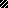 